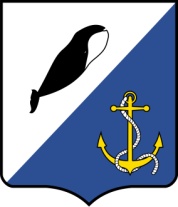 АДМИНИСТРАЦИЯПРОВИДЕНСКОГО ГОРОДСКОГО ОКРУГАПОСТАНОВЛЕНИЕВ целях уточнения отдельных положений нормативно-правовых актов администрация Провиденского городского округаПОСТАНОВЛЯЕТ:Внести в постановление администрации Провиденского городского округа от 17.06.2020г, № 169 «Об утверждении муниципальной программы «Обеспечение населения Провиденского городского округа твердым печным топливом на 2020-2022 годы»» следующие изменения:Муниципальную программу «Обеспечение населения Провиденского городского округа твердым печным топливом на 2020-2022 годы» изложить в новой редакции МУНИЦИПАЛЬНАЯ ПРОГРАММА«Обеспечение населения Провиденского городского округа твердым печным топливом на 2020-2022 годы»  Провидения 2020г.ПАСПОРТмуниципальной программы«Обеспечение населения Провиденского городского округа твердым печным топливом на 2020-2022 годы»1. Приоритеты, цели и задачи муниципальной программыПриоритетом реализации муниципальной программы является реализация стратегии социально-экономического развития Администрации Провиденского городского округа по обеспечению в полном объеме потребности населения  в твердом печном топливе.  Задача решается в рамках решения вопросов местного значения городского округа по организации в границах муниципального образования теплоснабжения населения в пределах полномочий, установленных законодательством РФ.	Необходимость обеспечения населения сельских поселений Провиденского городского округа твердым печным топливом обусловлена отсутствием централизованного теплоснабжения.Целью муниципальной программы являются:Организация в сельских поселениях Провиденского городского округа снабжения населения твердым печным топливом.Цель достигается путем решения задач муниципальной программы:Оказание финансовой поддержки организациям, предоставляющим населению услуги по реализации твердого печного топлива.Гарантированное оказание населению Провиденского городского округа услуг по реализации твердого печного топлива по ценам, установленным Комитетом государственного регулирования цен и тарифов Чукотского автономного округа.2. Перечень и сведения о целевых индикаторах и показателях муниципальной программыДоля населения сельских населенных пунктов Провиденского городского округа, обеспеченного услугами по реализации твердого печного топлива (приложение 1):2020 г. – 100%;2021 г. – 100%;2022 г. – 100%.Источник получения сведений о достижении целевых индикаторов - отчетность о достижении показателей результативности, представляемая получателями субсидии по итогам исполнения соглашения об использовании субсидии.3. Ресурсное обеспечение муниципальной программыРесурсное обеспечение муниципальной программы согласно приложению 2.4.  Механизм реализации муниципальной программыРеализация мероприятий Программы осуществляется Администрацией  ПГО посредством предоставления субсидии из бюджета Провиденского городского округа юридическим лицам в целях финансового возмещения недополученных доходов в связи с оказанием услуг по снабжению населения твердым печным топливом.Финансирование исполнения основного мероприятия муниципальной программы за счет средств местного бюджета в пределах доведенных лимитов в соответствии со сводной бюджетной росписью.Механизм реализации Программы предусматривает возможность формирования нормативных актов Администрации ПГО.3. Организация управления и контроль за ходом реализации муниципальной программыТекущее управление и контроль за реализацией муниципальной программы осуществляет ответственный исполнитель.В соответствии с порядком, установленным Постановлением администрации Провиденского городского округа от 09.07.2018г № 212 «Об утверждении Порядка разработки, реализации и оценки эффективности муниципальных программ Провиденского городского округа» ответственный исполнитель представляет в Управление финансов, экономики и имущественных отношений Администрации Провиденского городского округа Чукотского автономного округа:Аналитическую информацию о выполнении мероприятий муниципальной программы, сведения о достижении значений целевых индикаторов (показателей) муниципальной программы по итогам 1 полугодия - в срок до 15 июля;  по итогам 9 месяцев в срок до 10 октября по установленной Управлением финансов, экономики и имущественных отношений администрации Провиденского городского округа Чукотского автономного округа форме;Ежегодно, в срок до 1 февраля года, следующего за отчётным, информацию о ходе реализации муниципальной программы в разрезе каждой подпрограммы и мероприятий по установленной Управлением финансов, экономики и имущественных отношений администрации Провиденского городского округа Чукотского автономного округа форме с пояснительной запиской. 2.	Обнародовать настоящее постановление на официальном сайте Провиденского городского округа (http://www.provadm.ru).3. 	Контроль за исполнением настоящего постановления возложить на Управление промышленной политики администрации Провиденского городского округа Чукотского автономного округа (Парамонов В.В.).4. 	Настоящее постановление вступает в силу со дня обнародования.Глава администрации 		                                                     Е.В. ПодлесныйПеречень и сведения о целевых индикаторах и показателях муниципальной программы «Обеспечение населения Провиденского городского округа твердым печным топливом на 2020-2022 годы»Ресурсное обеспечение муниципальной программы «Обеспечение населения Провиденского городского округа твердым печным топливом на 2020-2022 годы»от12 января 2023 года  №07пгт. ПровиденияО внесении изменений в постановление администрации Провиденского городского округа от 17.06.2020 № 169 «Об утверждении муниципальной программы «Обеспечение населения Провиденского городского округа твердым печным топливом на 2020-2022 годы»»«УТВЕРЖДЕНАПостановлением администрации Провиденского городского округа от 17 июня 2020 года № 169НаименованиепрограммыМуниципальная программа «Обеспечение населения Провиденского городского округа твердым печным топливом на 2020-2022 годы»Ответственный исполнительАдминистрация Провиденского городского округаКоординатор и уполномоченный орган по исполнению муниципальной программыУправление промышленной политики, сельского хозяйства, продовольствия и торговли администрации Провиденского ГОУчастники Муниципальной ПрограммыОтсутствуютПрограммно-целевые инструменты Муниципальной ПрограммыОсновное мероприятие муниципальной программы – предоставление субсидии юридическим лицам в целях финансового возмещения недополученных доходов в связи с оказанием услуг по снабжению населения твердым печным топливомЦели муниципальной программыОрганизация в сельских поселениях Провиденского городского округа снабжения населения твердым печным топливом Задачимуниципальной программы Достижение цели программы осуществляется путем решения задач: Оказание финансовой поддержки организациям, предоставляющим населению услуги по реализации твердого печного топлива.Гарантированное оказание населению Провиденского городского округа услуг по реализации твердого печного топлива по ценам, установленным Комитетом государственного регулирования цен и тарифов Чукотского автономного округаЦелевые индикаторы (показатели) муниципальной программыДоля населения сельских населенных пунктов Провиденского городского округа, обеспеченного услугами реализации твердого печного топлива2020 г. – 100%;2021 г. – 100%;2022 г. – 100%.Сроки и этапы реализациипрограммы2020-2022 годы (без разделения на этапы) Объемы и источникифинансированияОбщий объём бюджетных ассигнований муниципальной программы составляет 29 931,65 тыс. рублей, из них:за счет средств бюджета Провиденского ГО – 29 931,65 тыс. рублей,в том числе по годам:2020 год – 8 030 554,92 тыс. рублей;2021 год – 9 073 816,24 тыс. рублей;2022 год – 12 827 280,63 тыс. рублей.Ожидаемые результаты реализации муниципальной ПрограммыГарантированное 100%-ное обеспечение жителей сельских поселений Провиденского городского округа твердым печным топливом для организации теплоснабжения по ценам, установленным Комитетом государственного регулирования цен и тарифов Чукотского автономного округаПодготовлено:Тюркин В.С.Согласованно:Парамонов В.В.Веденьева Т.Г.Рекун Д.В.Разослано: дело, УПП, УФЭиИОРазослано: дело, УПП, УФЭиИОРазослано: дело, УПП, УФЭиИОПриложение № 1к муниципальной программе «Обеспечение населения Провиденского городского округа твердым печным топливом на 2020-2022 годы»№ п/пНаименование показателя (индикатора)Единица измеренияЗначения показателейЗначения показателейЗначения показателейОтветственный исполнитель№ п/пНаименование показателя (индикатора)Единица измерения202020212022Ответственный исполнитель12345691Доля населения сельских населенных пунктов Провиденского городского округа, обеспеченного услугами по реализации твердого печного топлива.%100100100Управление промышленной политики, сельского хозяйства, продовольствия и торговли администрации Провиденского городского округаПриложение № 2к муниципальной программе «Обеспечение населения Провиденского городского округа твердым печным топливом на 2020-2022 годы»N п/пНаименование направления, раздела, мероприятияПериод реализации мероприятий (в том числе по годам)Объем финансовых ресурсов, тыс. руб.Объем финансовых ресурсов, тыс. руб.Объем финансовых ресурсов, тыс. руб.Объем финансовых ресурсов, тыс. руб.Ответственный исполнительN п/пНаименование направления, раздела, мероприятияПериод реализации мероприятий (в том числе по годам)Всегов том числе средства:в том числе средства:в том числе средства:Ответственный исполнительN п/пНаименование направления, раздела, мероприятияПериод реализации мероприятий (в том числе по годам)Всегофедерального бюджетаокружного бюджетаместного бюджетаОтветственный исполнитель12345678Всего по Программе20208030,55008030,55Управление промышленной политики, сельского хозяйства, продовольствия и торговли администрации Провиденского городского округаВсего по Программе20219073,8009073,8Управление промышленной политики, сельского хозяйства, продовольствия и торговли администрации Провиденского городского округаВсего по Программе202212827,280012827,28Управление промышленной политики, сельского хозяйства, продовольствия и торговли администрации Провиденского городского округа1Поддержка организаций, предоставляющих населению услуги реализации твердого печного топлива20203 000,0003 000,0Управление промышленной политики, сельского хозяйства, продовольствия и торговли администрации Провиденского городского округа1Поддержка организаций, предоставляющих населению услуги реализации твердого печного топлива20219073,8009073,8Управление промышленной политики, сельского хозяйства, продовольствия и торговли администрации Провиденского городского округа1Поддержка организаций, предоставляющих населению услуги реализации твердого печного топлива202212827,280012827,28Управление промышленной политики, сельского хозяйства, продовольствия и торговли администрации Провиденского городского округа